KEYSTONE MONTESSORI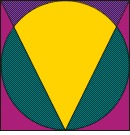 A foundation for a lifetime of learning.NOTICE OF PUBLIC MEETINGPursuant to Arizona Revised Statutes (A.R.S.) 38-431.02, notice is hereby given to the members of the Keystone Montessori School Board and to the general public that the Board will hold a meeting, open to the public as specified below. The Board reserves the right to change the order of items on the agenda. One or more members of the Board may participate in the meeting by telephonic communications.Pursuant to A.R.S. 38-431.03.A.2 and A.3, the Board may vote to go into Executive Session, which will not be open to the public, for legal advice concerning any item on the agenda or to review, discuss and consider records exempt by law from public inspection, including the receipt and discussion of information or testimony that is specifically required to be maintained as confidential by state or federal law.DATED AND POSTED this 26th  Day of October 2021	By: Laura HertzlerFinance Committee Meeting via Microsoft TeamsOctober 27, 2021 at 4:00 PMMission: To inspire in children a passion for a lifelong love of learning in an environment which nurtures independence, creativity, confidence and tolerance while developing a sense of responsibility for self and community based on the principles and philosophy of Dr. Maria Montessori.Agenda ItemSponsorAssociated DocumentsTime Allotted1. Call to orderT. Fuller1 minutes2. Minutes: Review and adopt from prior meetingK. MorganMinutes from previous meeting2 minutes3. Call to Public: Those wishing to address the board need not request permission in advance. Action taken as a result of public comment will be limited to directing staff to study the matter or rescheduling the matter for further consideration and decision at a later date.3. Call to Public: Those wishing to address the board need not request permission in advance. Action taken as a result of public comment will be limited to directing staff to study the matter or rescheduling the matter for further consideration and decision at a later date.3. Call to Public: Those wishing to address the board need not request permission in advance. Action taken as a result of public comment will be limited to directing staff to study the matter or rescheduling the matter for further consideration and decision at a later date.3. Call to Public: Those wishing to address the board need not request permission in advance. Action taken as a result of public comment will be limited to directing staff to study the matter or rescheduling the matter for further consideration and decision at a later date.4. Review and approve FY21 Audit Report & Legal Compliance QuestionnaireK. MorganFY21 Audit Report & Legal Compliance Questionnaire5 minutes5. Review Monthly Financial Statements K. MorganDashboard 10 minutes6. Meeting ClosureT. Fuller1 minute